附件22021年西区街道招聘公办中小学临聘教师报名二维码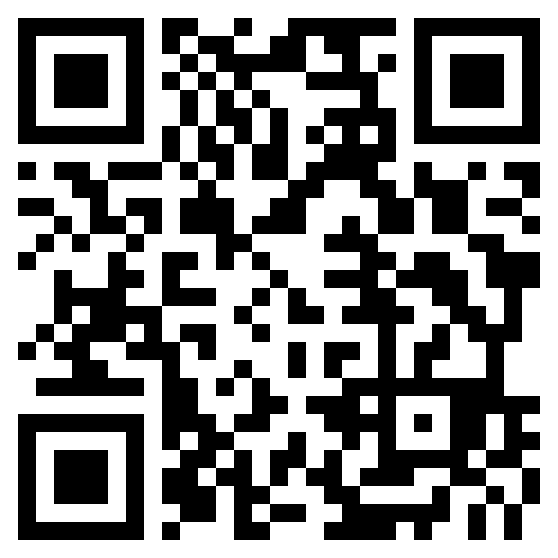 